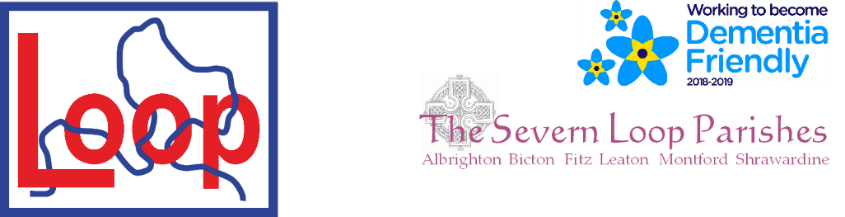 	Priest-in-Charge: 	The Revd Hannah Lins		07736 012011	revhannahlins@gmail.com	Assistant Priest: 	The Revd Peter Allanwww.severnloopparishes.org.uk	01939 290048	pallan412@gmail.com Loop Safeguarding Officer: Mrs Philippa Herbert 01939 291352	Lay Pastoral Minister:	Mrs Joyce JaggerSharing the Light in the Loop 01743 298285 weekly worship	07802 695954	pearhill1@outlook.com Daily Hope – the national service 0800 804 8044AUGUST LOOP 2023Weekly Collects, Readings and Reflection are on the website (see above.)The bells ring out!We are delighted that there will soon be regular Sunday morning bell-ringing at Bicton once again! A band of local people have been trained up in the capable hands of Sue and Derek Dancey, and they will be ringing out the bells to call people to worship and let them know that we are gathering to pray for them. They are hoping to do this twice a month, beginning on 6th August. Thank you to covering clergyWe are very grateful to Revd. Paul Firmin, who will be covering services at Bomere and Bicton whilst I am on holiday. I will be on leave until Sunday, 27th August. Fr. Peter and Joyce will be holding the fort for most of this month!Forest ChurchOur next Forest Church will be on the 10th September at Shrawardine. We are very excited to be on the land which would have been home to Dolly- the young girl who is memorialised in the Maiden’s Heart (which was discovered in church during lockdown). There will be some kit for engaging with nature (including microscopes), seasonal crafts and possibly nettle tea with apple fondue! We will also be unveiling ‘Dolly’s Gate’- which the current owner has installed in her memory. For most of us, we will park at the Castle Mound at the entrance to the village, but closer parking will be available for those of limited mobility. Men’s BreakfastFollowing the success of the previous breakfast, another is booked for 9th September at the Bridgewater Arms, Harmer Hill, beginning at 8.30am. The speaker will be our very own Fr. Peter Allan. To book a place, please contact David Fletcher (01939 290455, fletch.oldwoods@btopenworld.com) or Mike Bell (01939 291140, michaelbell90@hotmail.com). Summer Coach Trip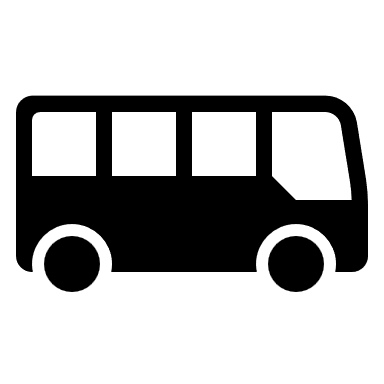 Our summer coach trip will be on the 21st September and the destination is Worcester. There are details and sign-up sheets in all of our churches, so do please book in! We would love to take a good number along, and would like to know final numbers by the beginning of August. Craft FairBicton are hosting a Craft Fair on Saturday, 19th August, 11am-4pm. Please come along to the church to support it! There will be lots of stalls, refreshments and a tombola.Diary DatesCraft Fair- 19th August, 11am-4pm, Bicton Church.Bicton Beer Festival- 26th August, 2pm-late, Bicton Village Hall.Bicton CAMEO Coffee Morning- 10th August, 10.30am- noon. In church.Bicton Open Church- Saturdays throughout the summer months, 10am-noonThe Stepping Out Café in Bomere Heath- 30th August, 2.30pm-4pm.Filling Station- Knockin Village Hall is on 15th August, 7.10pm for a 7.30pm start. The next one at Rodington Village Hall (SY4 4QS) is on 28th August, 7.15pm for a 7.30pm start. REVS- 20th August, 9.30am-noon, Montford Bridge Café.Men’s Breakfast- 9th September, Bridgewater Arms, Harmer Hill, 8.30am.Bomere Fete- 9th September (to include a Dog Show!), all round the village.For Your PrayersFor those dealing with the acute effects of climate breakdown- extreme heat, fires and flooding around the world.For those preparing for Baptism. We have lots over the summer months!For all who work in education- that the summer holidays will bring rest and restoration.For places of war. For refugees and all who seek safety.Readings for JulySUNDAY SERVICES FOR JULY 2023HC- Holy Communion; MP- Morning Prayer; BCP- Book of Common PrayerOTHER WAYS TO WORSHIP ON SUNDAYSSUNDAY AT SIX 6 pm via Zoom – email Peter or Hannah to receive the link.SHARING THE LIGHT IN THE LOOP- weekly phone line worship – see top of this page for the number.DAILY HOPE – national phone line, see number above.LICHFIELD CATHEDRAL- www.lichfield-cathedral.org  10.30 am Eucharist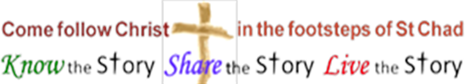 DatePsalmFirst ReadingSecond Reading/ Gospel6th AugustThe TransfigurationTrinity 9972 Peter 1.16-19 
Luke 9.28-3613th AugustTrinity 1085.8-13
Romans 10.5-15
Matthew 14.22-33 20th AugustTrinity 1167 
Romans 11.1-2a,29-32
Matthew 15.[10-20]21-28 27th AugustTrinity 12138
Romans 12.1-8
Matthew 16.13-203rd SeptemberTrinity 1326.1-8
Romans 12.9-21 
Matthew 16.21-28 AlbrightonBictonBomere HeathFitzLeatonMontfordShrawardine6th AugustTransfiguration9.15 amHC11 amHCNO SERVICE10.45 amHC9.30 amMP13th AugustTrinity 1011 amMP9 amHC10.45 amMP9.30 amHC11 amHC20th AugustTrinity 119.15 amMP11 amHCNO SERVICE10.45 amHC9.30 amMP27th AugustTrinity 1211amMP9 amHC10.45 amMP11 amHC9.30 amHC3rd SeptemberTrinity 139.15 amHC11 amHC9.30amHC BCP10.45 amHC9.30 amMP